Список участников конкурса «Воспитатель года - 2018»1. Крицкая Ирина Александровна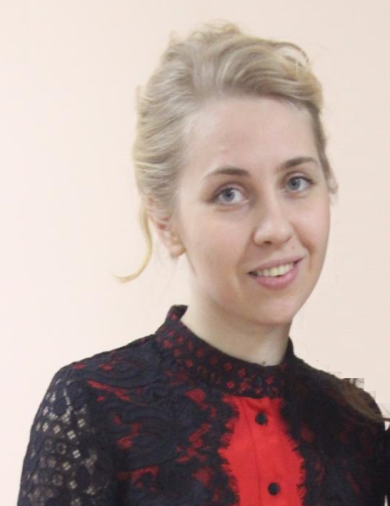  Место работы: муниципальное бюджетное дошкольное образовательное учреждение «Детский сад № 1 «Золотой ключик».Занимаемая должность: учитель – логопед.Педагогическое кредо участника: 	Дарить сердце детям! Стать настоящим мастером своего дела!	Почему нравится работать в д/саду: Я понимаю значимость своей работы, необходимость помощи детям развивать их речь и видеть счастливые улыбки, когда у них все получается.Профессиональные и личностные ценности, наиболее близкие участнику:	Целеустремленность, находчивость, доброта, креативность. В чем, по мнению участника, состоит основная миссия воспитателя: 	Создать условия для гармоничного и полноценного развития личности каждого ребенка. 2. Крылова Елена Викторовна                                  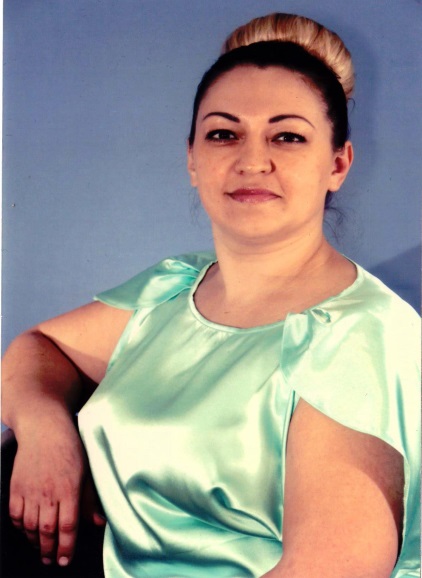  Место работы: муниципальное бюджетное дошкольное образовательное учреждение «Детский сад № 5 «Родничок».Занимаемая должность: воспитатель.Педагогическое кредо участника: 	Каждый детский успех – это мой успех!Почему нравится работать в д/саду: 	Работа с детьми – это постоянное саморазвитие, возможность видеть результат своего труда и радоваться этому.Профессиональные и личностные ценности, наиболее близкие участнику: 	Эмпатия, выражающаяся в эмоциональной отзывчивости на переживания ребенка, педагогический такт, активная жизненная позиция, коммуникабельность, стремление постоянно повышать мастерство, возможность творческого самовыражения.В чем, по мнению участника, состоит основная миссия воспитателя:	Счастливое детство для каждого ребенка.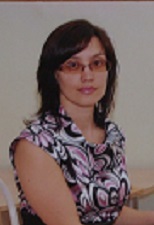 3. Самойлова – Журавлева Галина ВикторовнаМесто работы: муниципальное бюджетное дошкольное образовательное учреждение детский сад № 9 «Звездочка».Занимаемая должность: музыкальный руководитель.Педагогическое кредо участника: 	Дарить детям радость от общения с музыкой.Почему нравится работать в д/саду: 	Люблю детей. Нравится с помощью музыки развивать в детях лучшие качества: душевную чуткость, доброту, восприимчивость к прекрасному.Профессиональные и личностные ценности, наиболее близкие участнику: Любовь к детям и своему делу, вдохновение, творчество, креативность.       В чем, по мнению участника, состоит основная миссия музыкального руководителя: Каждый ребенок имеет творческие способности. Моя миссия – развивать и обогащать их.4. Рахвалова Виктория Германовна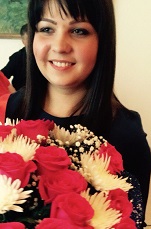 Место работы: муниципальное бюджетное дошкольное образовательное учреждение детский сад № 9 «Звездочка».Занимаемая должность: воспитатель.Педагогическое кредо участника: 	Каждый ребенок – индивидуальность, умей раскрыть его лучшие стороны.Почему нравится работать в д/саду: 	Работая в детском саду мне нравится ощущать гордость за детей, которые делают первые шаги в освоении окружающего мира с моей помощь.Профессиональные и личностные ценности, наиболее близкие участнику:	Доброта, терпение, трудолюбие, организаторские способности, позитивный настрой на работу, оптимизм.В чем, по мнению участника, состоит основная миссия воспитателя: 	Сделать ярче и богаче внутренний мир ребенка.	5. Рубцова Анастасия Константиновна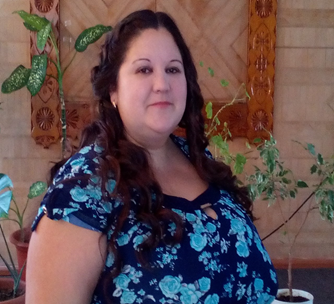 Место работы: муниципальное бюджетное дошкольное образовательное учреждение «Детский сад № 10 «Малышок».Занимаемая должность: воспитатель.Педагогическое кредо участника: 	Гореть самой и зажигать других! С улыбкой на работу приходи, и радость детям подари!Почему нравится работать в д/саду: 	С детьми очень интересно, они искренние, очень доверчивые, наивные, у них всегда можно чему-то научиться (умению радоваться всему новому, открытости и непосредственности в общении и т.п.) Приятно осознавать, что есть возможность зародить в маленьком ребенке задаток чего-то хорошего, дарить свою любовь, тепло детям. Дети - наше будущее! И то, какими они вырастут, полностью зависит от того, какие взрослые их окружают. К числу таких взрослых отношусь и я, а значит, у меня есть постоянный стимул для профессионального и личностного самосовершенствования.Профессиональные и личностные ценности, наиболее близкие участнику:     	Педагогическая интуиция, импровизация, оптимизм, коммуникабельность, толерантность, организаторские способности.В чем, по мнению участника, состоит основная миссия воспитателя:     Создать условия для успешности каждого ребенка с учетом его индивидуальных возможностей.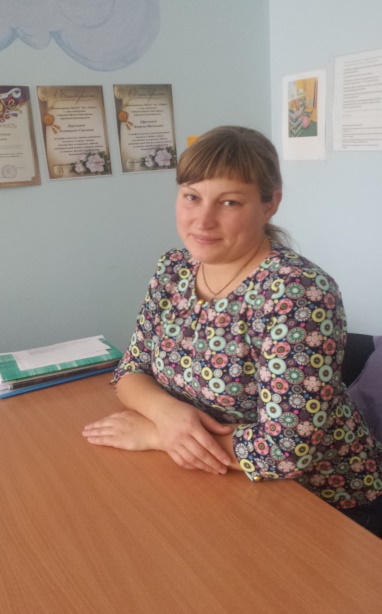 6. Дорохова Екатерина СергеевнаМесто работы: муниципальное бюджетное дошкольное образовательное учреждение «Детский сад № 15 «Радуга».Занимаемая должность: воспитатель.Педагогическое кредо участника: 	У каждого ребенка есть право на счастье, у каждого взрослого есть право дать это счастье!Почему нравится работать в д/саду: 	Каждый ребенок, хоть еще и маленький, но уже личность. Очень интересно наблюдать, как он растет, развивается и знать, что в этом есть и твоя заслуга.Профессиональные и личностные ценности, наиболее близкие участнику: 	Умею найти подход к каждому ребенку, стараюсь быть справедливой и честной с детьми.В чем, по мнению участника, состоит основная миссия воспитателя:     7. Аникьева Светлана Петровна                     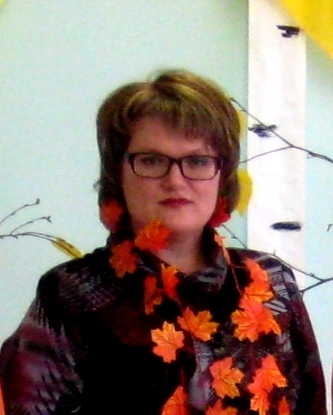  Место работы: муниципальное автономное дошкольное образовательное учреждение «Детский сад № 16 «Тополек».Занимаемая должность: воспитатель.Педагогическое кредо участника: 	Каждый ребенок имеет свои особенности и талантлив по – своему. Задача воспитателя – найти этот талант и развить его.Почему нравится работать в д/саду: 	Многократное проживание детства позволяет сохранить оптимистический взгляд на жизнь.Профессиональные и личностные ценности, наиболее близкие участнику: 	Коммуникативность, креативность, ответственность, упорство, чувство юмора,умение работать в команде.В чем, по мнению участника, состоит основная миссия воспитателя:    	Сохранить и сберечь самобытность и непосредственность детства.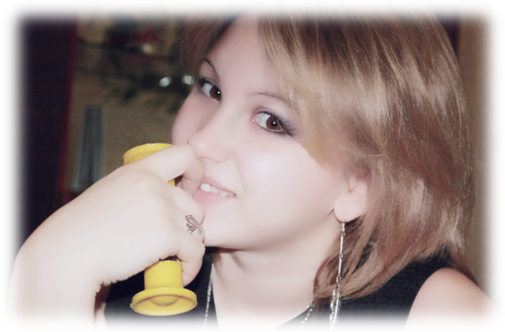 8. Прудникова Елена ЕвгеньевнаМесто работы: муниципальное автономное дошкольное образовательное учреждение «Детский сад № 16 «Тополек».Занимаемая должность: воспитатель.Педагогическое кредо участника:	Уметь преодолеть взрослый авторитаризм и увидеть мир с позиции ребенка; понимать, что каждый ребенок уникален, и нельзя одного сравнивать с другим; всегда быть эмоциональной поддержкой ребенку и создавать вокруг него пространство, в котором у него всегда будет возможность познавать мир, продвигаться в своем развитии и просто быть счастливым!Почему нравится работать в д/саду:	Без поддержки взрослого каждый ребенок беззащитен и мир его хрупок. Своим участием в жизни ребенка я помогаю ему прийти во взрослый мир сильным. Профессиональные и личностные ценности, наиболее близкие участнику: 	Ответственность, инициативность, креативность, доброжелательность, умение доверять, чувство юмора.В чем, по мнению участника, состоит основная миссия победителя конкурса:    	Поддерживать ребенка в его стремлении познавать мир.